WIDESPREAD Brokerage 2016@WIREBrainport Eindhoven Region, June 8, 2016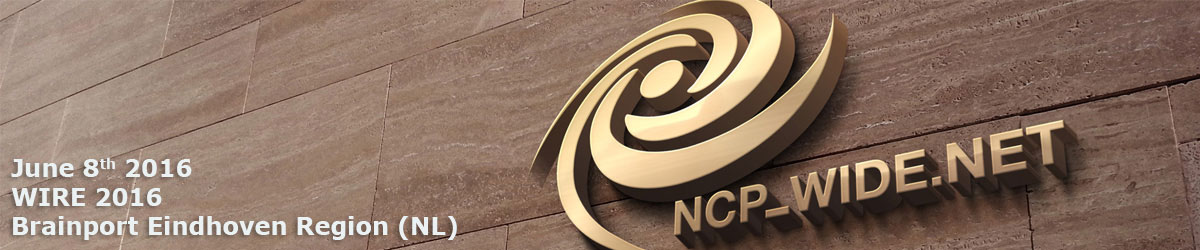 The NCP_WIDE.NET* project invites organizations interested to form consortia for Teaming and Twinning calls, as well as to discuss ERA Chairs and  to COST Actions, to participate in the WIDESPREAD Brokerage 2016, the first brokerage event dedicated to the Spreading Excellence and Widening Participation part of Horizon 2020.This event is dedicated to interested universities, research centers, authorities, enterprises, clusters etc to discuss with potential project partners in light of future WIDESPREAD calls.  Schedule meetings with other participants thanks to a tailor made matchmaking tool, publish your co-operation profile, enjoy visibility, and gain access to a large pool of excellent organizations, the key to winning proposals.WhenWIDESPREAD Brokerage takes place as a parallel event during WIRE 2016 (www.wire2016.eu) on June 8th, between 10:00 -17:00, Venue: Muziekgebouw Frits Philips, Brainport Eindhoven Region, NetherlandsRegistrationPlease register here: www.b2match.eu/widespread2016 ContactThe NCP_WIDE.NET Team is at your disposal for any help or additional information you may need.Please contact Vassiliki Kalodimou at vkalodimou@help-forward.gr or visit the contact page at www.b2match.eu/widespread2016 and locate your nearest contact point. Related linksWIRE 2016: www.wire2016.eu WIDESPREAD Brokerage 2016@ WIRE:  http://www.wire2016.eu/#programme NCP_WIDE.NET: www.ncpwidenet.eu Spreading Excellence and Widening Participation – 2016-2017 Work Programme: http://ec.europa.eu/research/participants/data/ref/h2020/wp/2016_2017/main/h2020-wp1617-sewp_en.pdfSocial Mediahttps://www.linkedin.com/groups/Spreading-Excellence-NCPWIDENET-8307779/about 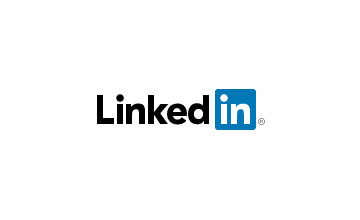  @NCP_WIDENET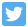  * NCP_WIDE.NET Project is the transnational network of National Contact Points (NCPs) for Spreading Excellence and Widening Participation under Horizon 2020. The mission of NCP_WIDE.NET is to facilitate transnational co-operation between NCPs for the purpose of raising the general standards of support to program applicants.